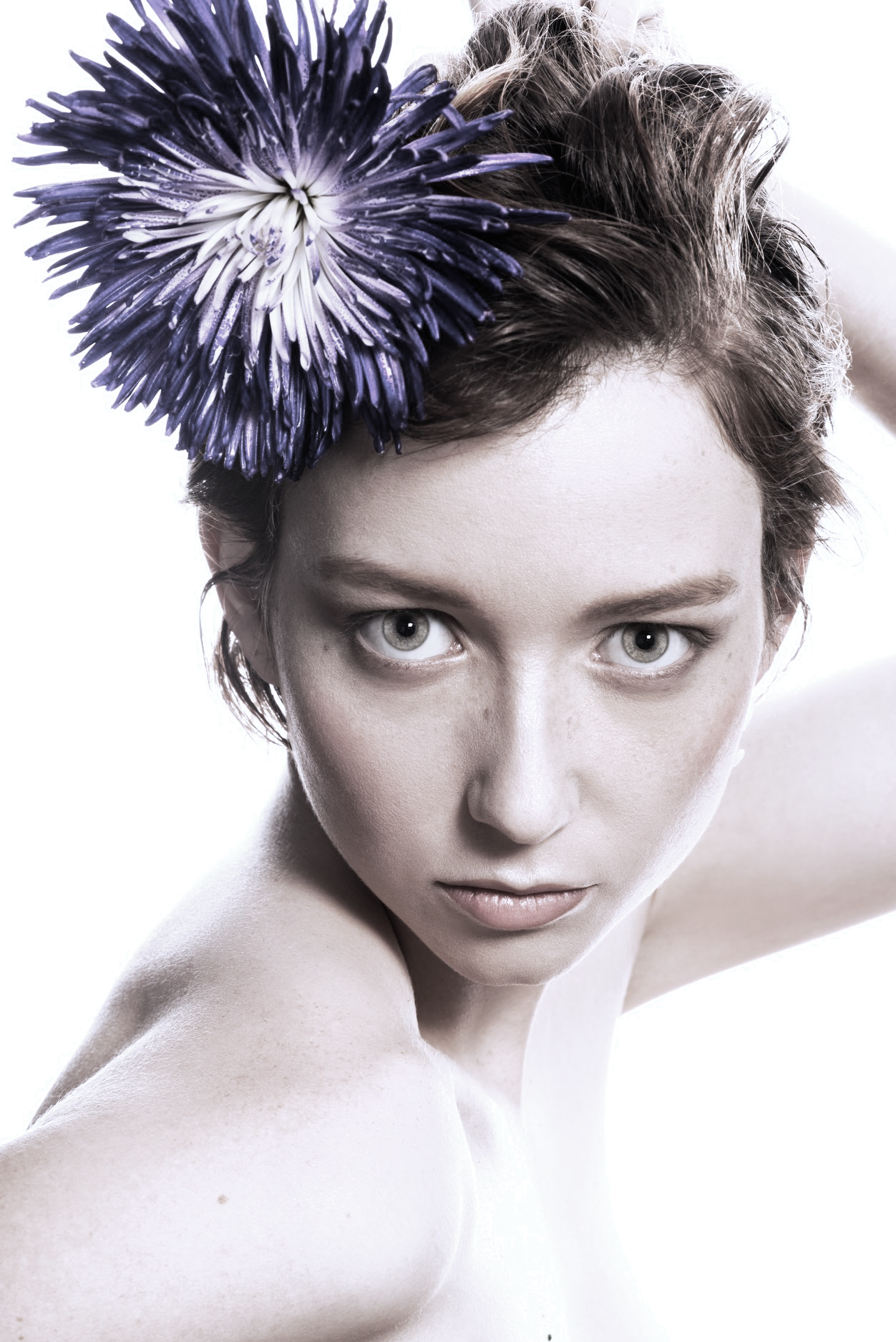 Courts et longs métrages/Vidéo-clip……………………………………………………………2020        KETCHUP AND FRIES, court-métrage, Daniel Suarez2019        ABSENCES, court-métrage, Olivier Leblanc2019.       ÉMOTIONS, court-métrage, Olivier Leblanc2019        D.I.S.P.A.R.U.E.S moyen-métrage, Studio les 4 Colocs, rôle principal2018        LA FIN DU MONDE, ON L’A DEDÀ VÉCUE court-métrage, Arianne Lebreux-Évacher2016        UN LION DANS MA TÊTE court-métrage, Charlie Espinoza2016        CANDELA court-métrage, Daniel Suarez2016        BEAUTIFUL DAUGHTER , vidéo-clip, Kathryn Berry2015        MONTRÉAL LA BLANCHE, long-métrage, Bachir Bensaddek2015        TENKI WA DARE, vidéo-clip, Margo Ganassa2011         TOP 30, projet créatif (chant), Julie Lequin Théâtre…………………………………………………………………………………………………………………………………………………………2019       LE JARDIN DES DÉLICES, Marie Lemarchand – Tête de l’Art, rôle de Célestine2018       LE MALADE IMAGINAIRE, René Migliaccio – Compagnie de La Lettre 5, rôle d’Angélique2018       CENDRILLON, René Migliaccio – Compagnie de La Lettre 5, premier rôle2016       PORTRAIT ÉPHÉMÈRE D’UN PACHYDERME PLUVIEUX, Arnaud St-Pierre –Le Théâtre Libre2016       AUGUSTE, Nouchine Dardachti –Le Théâtre LibrePublicité……………………………………………………………………………………………………………………………………………………….2014-en cours    MEKKA SYSTEM, modèle (plusieurs fois par année) + catwalk + shows2019 (4 mois)     HAUNTED HOIUSE ; NIGHT OF TERROR, Escaparium, “creepy doll”, personage principal                                  (+   zombie, utilisation du harnais pour courir sur les murs à l’horizontal)2018                      REDKEN, modèleFiguration……………………………………………………………………………………………………………………………………………………..2020                        HOME ALONE, Actra, (special character) 2017-2020            THE BOLD TYPE, Actra2018                        BLEU PASTEL, Conservatoire d’Art dramatique de Montréal2015                        MONTRÉAL LA BLANCHE, par Bachir BensaddeckFormation……………………………………………………………………………………………………………………………………………………..2018-En Cours.    ÉCOLE SUPÉRIEURE DE THÉÂTRE (UQAM), Montréal                                  Scénographie (décor, costume, éclairage, son)2015-2017            CEGEP ST-LAURENT (THÉÂTRE-JEU), Montréal                                  Professeurs : Jeu : Maya Gobeil, Pascal Belleau                                   Dramaturgie pratique/théorique : Philip Wickham                                  Voix : Pascal Belleau                                  Scène québécoise : Émilie Jobin2015-2016            ÉCOLE OMNIBUS, LE CORPS DU THÉÂTRE, Montréal                                  Professeurs : Jean Asselin, Denise Boulanger, Anne Sabourin2016                        CHANT CONTEMPORAIN, Montréal                                  Professeur : Géraldine Celerier2012-2013            ÉCOLE DES ARTS DE LA SCÈNE ; NOS VOIX NOS VISAGE, Montréal                                  Professeurs : Théâtre : Nicola Cormier                                  Danse : Ariane Dubé-Lavigne                                  Chant : Joanie LalibertéDIVERS……………………………………………………………………………………………………………………………………………………........ 12 ans de chant choral à l’École des Jeunes de l’UdeM avec Xavier Brossard-Ménard. Instruments : clarinette, voix, piano (études : 5 ans) + guitare/ukulele (débutant). Modèle « freelance » professionnelle depuis 2014. Portfolios disponibles en ligne : www.ganassart.com. Sports : athlétisme, patin, ski alpin, vélo, kendo.. Autrice-compositrice-interprète (musique)